АДМИНИСТРАТИВНАЯ ПРОЦЕДУРА № 9.10Включение сведений в Торговый реестр Республики Беларусь, внесение изменений в сведения, ранее включенные в данный реестр, исключение сведений из него***** Предоставляется заявителем по запросу местного исполнительного комитета в случае принятия решения, не связанного с отказом в осуществлении административной процедуры.Документы и (или) сведения, представляемые гражданином для осуществления административной процедурыуведомление для включения сведений в Торговый реестр Республики Беларусьуведомление для внесения изменений в сведения, ранее включенные в Торговый реестр Республики Беларусьуведомление для исключения сведений из Торгового реестра Республики БеларусьРазмер платы, взимаемой при осуществлении административной процедурыбесплатноМаксимальный срок осуществления административной процедуры5 рабочих днейСрок действия справки, другого документа (решения), выдаваемых (принимаемого) при осуществлении административной процедуры 	бессрочноК сведению граждан!С вопросами по осуществлению данной административной процедурыВы можете обратиться:в службу «Одно окно» райисполкома: г. Осиповичи, ул.Сумченко, 33, тел. (802235) 66191, 56998, 56614, 27786, 142Режим работы: понедельник с 8.00 до 20.00вторник-пятница с 8.00 до 17.00К сведению граждан!С вопросами по осуществлению данной административной процедурыВы можете обратиться:в службу «Одно окно» райисполкома: г. Осиповичи, ул.Сумченко, 33, тел. (802235) 66191, 56998, 56614, 27786, 142Режим работы: понедельник с 8.00 до 20.00вторник-пятница с 8.00 до 17.00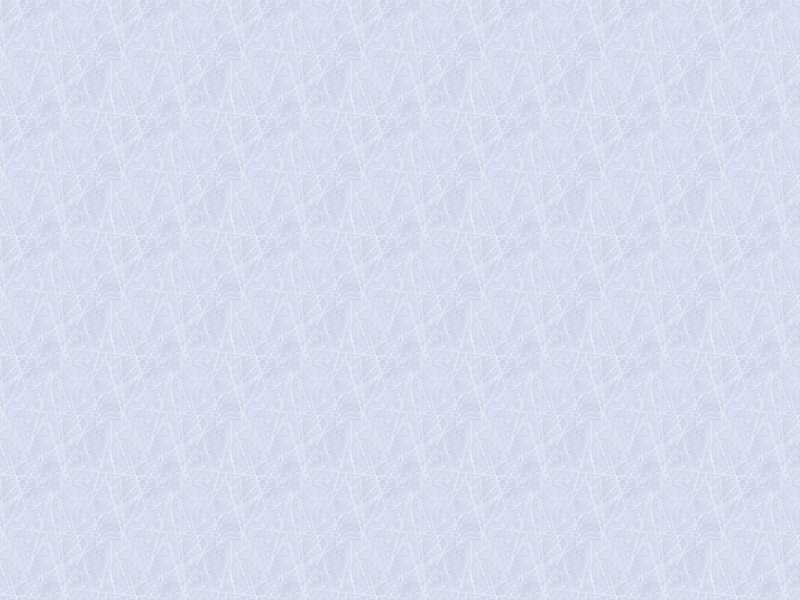 